Canine Lyme Antibody Rapid Test Kit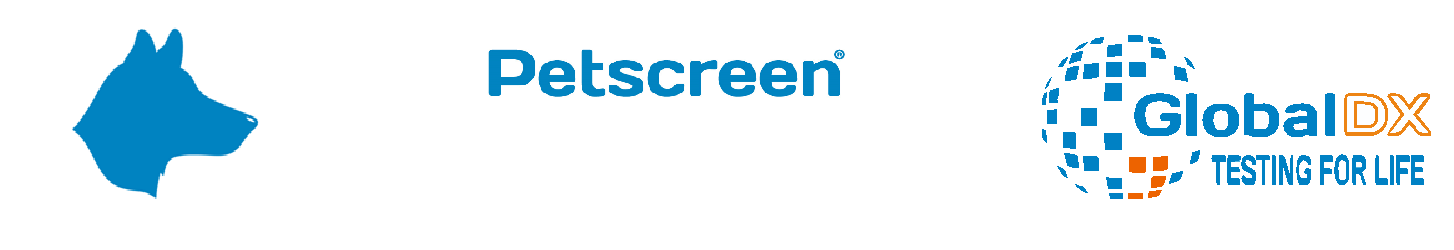 Katalogové číslo: GDX08-1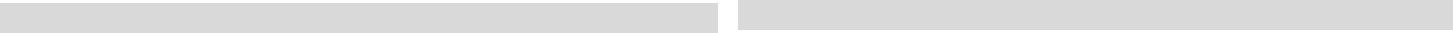 POUŽITÍPetscreen Canine Lyme Antibody Rapid Test Kit je kvalitativní imunochromatografický test pro detekci protilátek proti Borrelia burgdorferi v plné krvi, plazmě nebo séru psů. Souprava Petscreen Canine Lyme Antibody Rapid Test je určena pouze pro prvotní screening a reaktivní vzorky by měly být potvrzeny doplňkovým testem, například ELISA.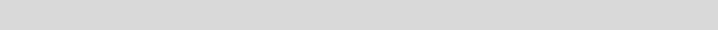 SOUHRN A POPIS TESTUBoreliózu způsobuje bakterie Borrelia burgdorferi, která se na psy přenáší kousnutím klíštětem. Klíště musí zůstat přisáté na kůži psa jeden až dva dny, aby se bakterie mohla přenést. Borelióza může být multisystémovým onemocněním, jehož příznaky mohou zahrnovat horečku, zduření lymfatických uzlin, kulhání, ztrátu chuti k jídlu, onemocnění srdce, zánět kloubů a onemocnění ledvin. Ojediněle se mohou vyskytnout i poruchy nervového systému. Na trhu je dostupná vakcína, která má zabránit vzniku boreliózy u psů, i když její použití je sporné. O možnostech očkování by se měli majitelé psů poradit s veterinářem. Pokud není pes léčen, může borelióza způsobit problémy v mnoha částech těla, včetně srdce, ledvin a kloubů. Ve vzácných případech může vést k neurologickým poruchám. Borelióza je nejčastěji spojena s příznaky, jako je vysoká horečka, zduření lymfatických uzlin, kulhání a ztráta chuti k jídlu.PRINCIP TESTUPetscreen Canine Lyme Antibody Rapid Test Kit pracuje na principu imunochromatografie. Základní součásti testovacího proužku jsou: a) konjugovaná podložka, která obsahuje detekční protilátku konjugovanou s koloidním zlatem, b) proužek s nitrocelulózovou membránou obsahující dvě linie T: psí Borrelia antigen a C: kozí anti-myší protilátka.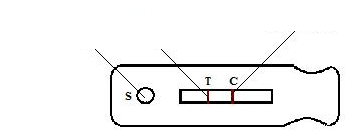 Kontrolní linieTestovaný vzorek přidaný do jamky pro vzorek s dostatečným množstvím pufru migruje z podložky pro vzorek podél konjugované podložky, kde se protilátky přítomné ve vzorku naváží na konjugát koloidního zlata. Vzorek pak pokračuje v migraci přes membránu, dokud nedosáhne záchytné zóny, kde se komplex konjugátu naváže na imobilizovaný psí Borrelia antigen (na testovací linii) a vytvoří na membráně viditelnou linii. Pokud nejsou specifické protilátky ve vzorku přítomny, tak nedojde v záchytné zóně k žádné reakci a nevytvoří se testovací linie. Vzorek pak migruje dále podél proužku, dokud nedosáhne kontrolní zóny, kde se na membráně vytvoří viditelná linie. Tato kontrolní linie potvrzuje, že vzorek prostoupil celou membránou.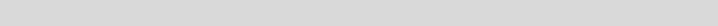 REAGENCIE A MATERIÁL, KTERÝ JE SOUČÁSTÍ BALENÍFóliový sáček (10 kusů) obsahující: a.    Jedna testovací kazetab.   Kapátkoc.    VysoušedloŘedící roztok v lahvičce s kapátkemNávod k použitíSKLADOVÁNÍ A STABILITATestovací soupravu skladujte při teplotě 2–30 °C do data exspirace uvedeného na obalu/krabičce. CHRAŇTE PŘED MRAZEM. Před otevřením vytemperujte na pokojovou teplotu.PŘÍPRAVA VZORKUVzorek: Plná krevOdeberte plnou krev venepunkcí s použitím stříkačky nebo do zkumavky vacutainer s antikoagulanty (EDTA, heparin, citrátsodný) – nesrážlivá krev.Vzorek: PlazmaNesrážlivou krev (viz výše) odstřeďte, abyste získali vzorek plazmy ze supernatantu.Vzorek: SérumOdeberte plnou krev do zkumavky (NEOBSAHUJÍCÍ antikoagulancia, jako je heparin, EDTA nebo citrát sodný) – srážlivá krev. Nechte zkumavku 30 minut odstát. Jakmile se krev srazí, krev odstřeďte, abyste ze supernatantu získali vzorek séra.Pokud se vzorek nepoužije k testování okamžitě, tak jej uchovejte v chladničce při teplotě 2-8 °C.Při skladování delším než 5 dnů vzorek séra zamrazte. Uchovávejte
při -20 °C. Vzorek by měl být před použitím uveden na pokojovou teplotu.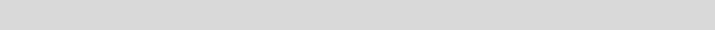 POSTUP TESTUVyjměte testovací kazetu z fóliového sáčku a položte ji na vodorovný povrch.Přidejte 10 µl séra nebo plné krve do jamky pro vzorek označené na testovací kazetě jako „S“.(Chcete-li odebrat 10 μl, odsávejte pouze po bublinu v přiloženém kapátku, viz obrázek 1.)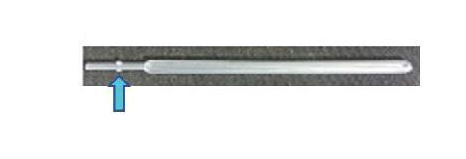 Obrázek 1. 10 µl vzorku10 μl vzorku aspirujte do výše označené bublinyPo úplném vstřebání vzorku přidejte do jamky pro vzorek 2 kapky ředicího roztoku dodaného s testem.Počkejte 10 minut a interpretujte výsledky. Po 10 minutách je výsledek považován za neplatný. Všechny výsledky, u nichž se neobjeví kontrolní proužek, se považují za neplatné.INTERPRETACE VÝSLEDKŮPozitivní: Barevné linie v pozicích C a T. Protilátky proti borelióze jsou ve vzorku přítomny.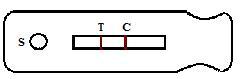 Negative: Negativní: Barevná linie je pouze v pozici C. Protilátky proti borelióze nejsou ve vzorku přítomny.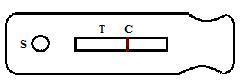 Neplatný test: Absence barevné linie vkontrolní zóně C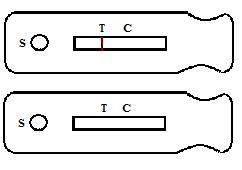 UPOZORNĚNÍ A VAROVÁNÍPoužijte do 10 minut po otevření sáčku.Nedotýkejte se okénka s výsledky.Používejte pouze pufr dodávaný v soupravě.Nemíchejte komponenty z různých souprav.Nepoužívejte vzorky, které obsahují sraženiny. Global DX Ltd	Držitel rozhodnutí o schválení a dovozce: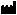 Elmbank Business Centre	“APR“ spol. s r.o.Menstrie	V Chotejně 765/15FK11 7BU	102 00 Praha 10United Kingdom	Česká republikaT: +44(0) 1259 230830	Tel: +420 272 764 421E: contact@globaldx.com	Web: www.apr.cz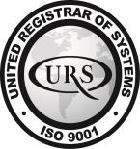 W: www.globaldx.com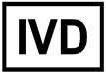 (Pouze pro profesionální použití) An ISO 9001:2015 Certified CompanyGDX/QA/IFU/GDX08-1Rev. č: 4.00